Заявка на установку/замену прибора учета электрической энергии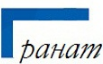 (для физического лица на бытовые нужды)(фамилия, имя, отчество заказчика)(вид документа, удостоверяющего личность, номер, серия, кем и когда выдан, ИНН)(место жительства)(почтовый адрес)      *   (телефоны)      * (факс)      *  (адрес электронной почты)необходимо провести:           установку прибора учета           замену прибора учета            допуск в эксплуатацию / техническая проверка прибора учета            согласование места установки, схемы подключения, метрологических характеристик прибора учета(адрес объекта)(предлагаемое место установки/замены прибора учета)(марка,тип, класс точности, иные требования заказчика к устанавливаемому/заменяемому прибору учета, соответствующие требованиям нормативных правовых актов РФ)(фактическое место установленного прибора учета (для заявки на замену)(марка, тип, класс точности, срок очередной поверки установленного прибора учета (для заявки на замену)Вариант расчета по договору:           в рассрочку на 5 лет с даты заключения договора с ежемесячной оплатой равными долями в срок до ____ числа месяца            в рассрочку на срок____(не более 5 лет) с даты заключения договора с ежемесячной оплатой равными долями в срок до ___ числа месяца           единовременный платежВ соответствии с ч.9 ст. 13 Федерального закона от 23.11.2009 года № 261-ФЗ «0б  энергосбережении и о повышении энергетической эффективности и о внесении изменений вотдельные законодательные акты Российской Федерации» в связи с предоставлением рассрочки в договор включается условие о начислении процентов не более чем в размере ставки рефинансирования Центрального банка Российской Федерации, действующей на день начисления.Обязуюсь допустить представителя или уполномоченное им лицо к осмотру объекта с целью проверки наличия технической возможности установки/замены прибора учета в течение 10 рабочих дней со дня подачи настоящей заявки, либо согласовать иной срок для осмотра в случае невозможности посещения объекта представителем или уполномоченным им  лицом в указанный срок. Я, ____________________________________________________________ подтверждаю своё согласие на обработку моих персональных данных.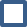 ________________________________                  ___________________________________                      ____________________________________             (Дата подачи заявки)                                                            (Подпись)                                                                (Расшифровка подписи)* заполняется при наличии.